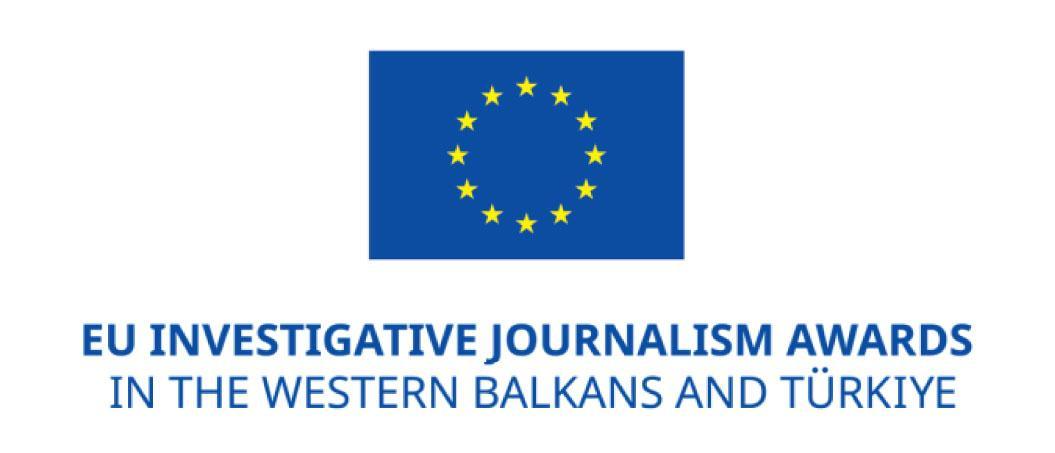 АПЛИКАЦИЈА ЗА НАГРАДАТА ОД ЕВРОПСКАТА УНИЈА ЗА ИСТРАЖУВАЧКО НОВИНАРСТВО 2023     ОПШТИ ИНФОРМАЦИИ       Сторијата ја пријавувам за*: НАЦИОНАЛНАТА НАГРАДА РЕГИОНАЛНАТА НАГРАДА И ДВЕТЕ*Само апликациите кои го имаат означено полето за регионалната награда ќе бидат земени предвид за регионалниот конкурс во случај да победат на националниот.1. Опишете ја Вашата сторија обрнувајќи внимание на релевантноста, квалитетот, оригиналноста и импактот (до 500 зборови).Доколку ја пријавувате Вашата сторијата и за регионалната награда, опишете го нејзиниот регионален импакт и соработка со еден или повеќе новинари од земјите вклучени во конкурсот: 2. Кратка биографија на авторот: (до 500 зборови)3. Обврзувачки прилози: Истражувачката сторија. Ве молиме вметнете УРЛ или закачете ПДФ од истражувачката сторија или серија на стории, според инструкциите во документот Упатство за пријавување аплкикации.4. Дополнителни информации:Ве молиме не поднесувајте дополнителни материјали, како на пример превод, во оваа фаза од апликацијата. Ве молиме имајте во предвид дека кандидатите/или лицата кои во име на авторот ги номинираат сториите може да бидат контактирани за да обезбедат дополнителни информации и/или материјали за време на фазата на оценување, при што ќе се очекува тие да бидат доставени во определен временски рок. Име и презиме:Електронска пошта:Телефон:Датум:Потпис:Наслов на истражувачката сторија:Име и презиме на авторот: Датум на објавување:Медиум во кој е објавена сторијата: